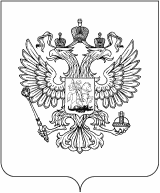 Российская ФедерацияИркутская областьСлюдянский районДУМА МУНИЦИПАЛЬНОГО ОБРАЗОВАНИЯСЛЮДЯНСКИЙ РАЙОНРЕШЕНИЕг. СлюдянкаРешение принято районной Думой  26 октября 2017 года   О внесении изменений в состав постоянно действующих комиссий Думы муниципальногообразования Слюдянский районВ соответствии со статьей 33 Устава муниципального образования Слюдянский район (новая редакция), зарегистрированного постановлением Губернатора Иркутской области № 303-П от 30 июня , регистрационный № 14-3, статьями 12, 13 Регламента Думы муниципального образования Слюдянский район, утвержденного решением районной Думы от 24 декабря 2015 года № 71 VI- рд, рассмотрев заявление депутата районной Думы Акатовой В.А.,РАЙОННАЯ ДУМА РЕШИЛА:           1. Внести изменения в решение районной Думы от 18 сентября 2014 года  № 10 - VI-рд «Об избрании председателя  комиссии по социальной политике»:           - считать избранным председателем комиссии по социальной политике – Акатову Викторию Алексеевну, депутата районной Думы по округу № 2.           2. Внести изменения в решение районной Думы от 18 сентября 2014 года  № 13 - VI-рд «О формировании комиссии по контролю, общественной безопасности и соблюдению депутатской этики»:           - вывести из состава комиссии депутата районной Думы по округу № 14 Полоротова Андрея Юрьевича;           - ввести в состав комиссии депутата районной Думы по округу № 2 Акатову Викторию Алексеевну.3. Разместить настоящее решение на официальном сайте администрации муниципального образования Слюдянский район.4. Контроль за исполнением настоящего решения оставляю за собой.Председатель Думы  муниципального образования Слюдянский район                                                                                А.Г. Чубаров                                           26 октября 2017года   №    57  -VI рд     